ANALISIS LAPORAN KEUANGAN DALAM MENGUKUR TINGKAT LIKUIDITAS DAN SOLVABILITAS PADA PT. LEN INDUSTRI (PERSERO) PERIODE 2014-2016SKRIPSIDiajukan Untuk Memenuhi Salah Satu Syarat Dalam Menempuh Ujian Sarjana Program Strata Satu (S1)Pada Program Studi Ilmu Administrasi BisnisOleh:Rafidah Aslamiya NPM. 142040101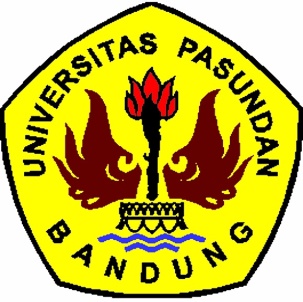 FAKULTAS ILMU SOSIAL DAN ILMU POLITIKUNIVERSITAS PASUNDAN BANDUNG2018